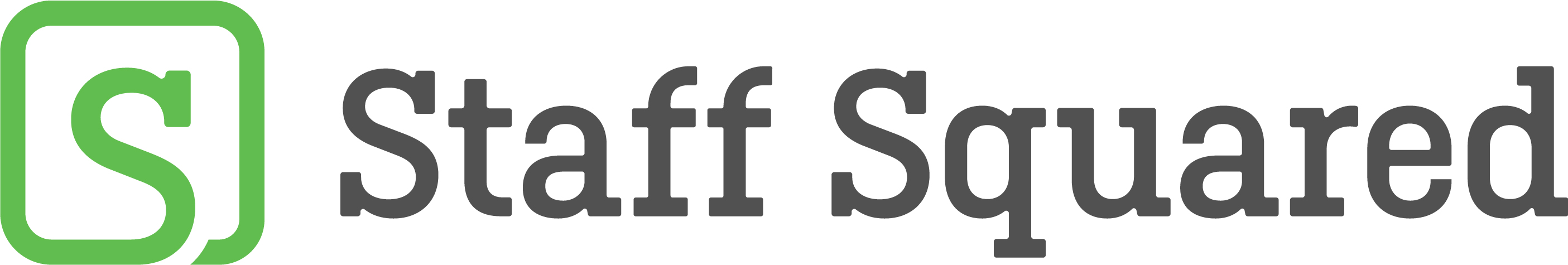 [Date]Dear [Staff member name]Unsuccessful completion of probationary periodI am writing to confirm the discussion which we had on [date].As you are aware, your employment with the organisation was subject to a probationary period.  Unfortunately your performance has not reached a satisfactory standard during your probationary period.  Your probationary period ends on [date] and it has been decided to terminate your employment at this point.When leaving the organisation you must ensure that you return all company property [list items – eg books, laptop, phone, security pass].I am sorry that we have had to reach this conclusion, and I wish you every success in the future.Kind regards[name and position]